MH SAQ practice questions PathologySAQ 1Your registrar asks you for advice. A 50 year old female has presented following a collapse and is now increasingly confused . Her only injury is a minor abrasion to her forehead. You have the following blood/urine results thus far:Patient weight 65kgGlucose 16.4 Na 111K 4.2 Urea 7.2 Creatinine 102 Hb 13.1 WCC 12.2 Plt 175 Urine Osmolality 125 Urine Na 42 1. What is her calculated Na?  (1 mark)2. What is her calculated osmolality (1 mark)3. What are 12 criteria for SIADH on history, examination and investigations? (6 marks)4. She remains confused and then has a seizure. What is your specific treatment and endpoints. (2 marks)SAQ 2A two month old infant has been brought in following a brief seizure. She has had coryzal symptoms and high fevers for two days. She has no relevant past history and no allergies. On examination: HR 110 /min, BP 80/45 mmHg, Temp 39.7°C. There is no rash and no clear focus of infection but the child is ill-appearing and drowsy.a. List 5 investigations and give a justification for each?A lumbar puncture is performed:CSF white cell count	Neutrophils 120 (nil)	Lymphocytes 25 (<5)CSF red cell count 200CSF Protein 1.2 (< 0.4 g/L)CSF glucose 0.4 (> 2.5 mmol/L)b. What is the most like diagnosis and why?c. List and justify three medications you would use to treat this child.d. A senior nurse complains to you that one of the junior doctors involved in this case has been caught stealing a box of ciprofloxacin. A formal incident report has been filed and the nurse wants you to “deal with the JMO”. The doctor says he only wanted to take some as prophylaxis against possible meningococcus.List 5 key principles should you consider in your discussion with the JMO?SAQ 3A 27 year old woman is brought in by housemates to your tertiary ED. She had been not seen for 2 days and was found beside her bed slumped on the floor.Her observations are: GCS 	13P 	128	/minBP	95/50	mmHgT 	34.7	°CSodium	136 	mmol/L 	137-145Potassium	4.0 	mmol/L 	3.2-5.0Chloride 	92 	mmol/L 	98-111Bicarbonate	23 	mmol/L 	22-31Urea	23.2 	mmol/L 	2.5-7.5Creatinine	424 	μmol/L 	60-110Est. of GFR	15 	mls/min 	>90Glucose 	3.6 	mmol/L 	3.5-5.5Osmol-calc 	292 	mmol/L 	280-300Bili Tot. 	10 	umol/L 	2-20ALT	720 	U/L  	<55AST	15 	U/L  	5-50ALKP	89 	U/L 	20-110GGT	23 	U/L  	15-73CK 	>103000 	U/L  	20-200CRP	1.2 		<10a. What are the 3 most important abnormalities on the UELFT? (3 marks)b. List the principles of your fluid management. (4 marks)c. List 6 differential diagnoses. (3 marks)SAQ 4 A 55 year old woman is brought in with a GCS of 7.There is no sign of trauma. There is a history of ethanol abuse. P 105 /min, BP 100/40 mmHg, afebrile, Sats 98 2L NP, RR 34 /min.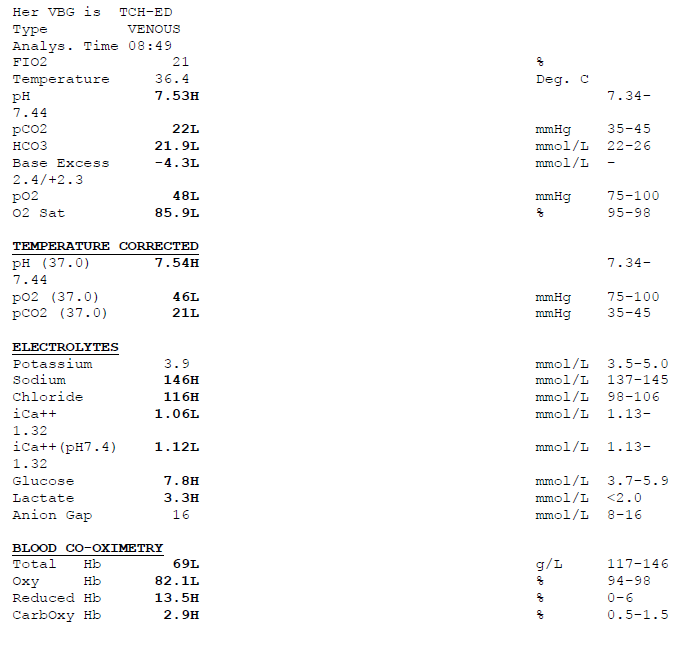 a. What is the acid-base abnormality? (1 mark)b. What are the 3 other significant findings? (1 mark) c. What is the likely diagnosis (with justification) and what are 2 differentials? (3 marks)d. Outline five major goals of management. (5 marks) A 60 year old woman presents to ED with the primary complaint of being a ‘funny colour’.Blood results reveal:Bilirubin 	60 	(1-20)AST 	400 	(4-45)ALT 	200 	(0-45)GGT 	125 	(0-60)Amylase 	100 	(25-136)a. What is the predominate pattern of these blood results? (1 mark)b. What are your 4 most likely differential diagnoses? (4 marks)c. List 5 further investigations you would order in the ED to assist your diagnosis. Briefly justify each one. (5 marks)SAQ 5A 74 year old lady presents to ED with a history of being found on the floor at home confused.Her arterial blood gas is shown belowFI O2 = 6 litres O2pH 	7.29		(7.35 – 7.45)pO2 	80 	mmHg	(35 – 45)pCO2 	64 	mmHg	(90 – 100)Bic 	30 	mmol/lBase excess	+3a. List 3 abnormalities on this blood gas.b. What is  the acid/base disturbance?b. Name 4 conditions you should consider in the differential diagnosis for the woman’s presentation. c. List five immediate management priorities. SAQ 6A 17 year old male is brought to ED by ambulance, complaining of abdominal pain and vomiting. He appears confused and is unable to prvide a good history. On examination his vitals are: Temp 37.9 oC, BP 100/50 mmHg, HR 110 /min.Blood tests taken on arrival show:Na 	140 	mmol/l	(135-145)K 	5.0 	mmol/l	(3.5-5.5)Chloride	100 	mmol/l	(95-110)Creatinine	0.1 	mmol/l	(0.03-0.08)Urea	16 	mmol/l	(3.0-8.3)Glucose	40	mmol/l	(3.3-8.3)Hb	167	g/l	(135-175)PCV	50	%	(41-53)Plt	224		(140-400)WCC	21.8		(4-11)Neutrophils	19.2		(4-11)pH	7.133		(7.35-7.45)pC02	24.8		(35-45)p02	112		(90-100)HCO3	8.3		(24-32)BE	-19.6Sa02	96.8	% a. List the major abnormalities. (4 marks ½ for each)b. What is the diagnosis? (1 mark)c. What is your initial management? (5 marks)SAQ 7.A 5 year old boy has been brought to your ED with a 2 day history of fever, cough and lethargy.He has the following vital signs:Temp 38.8 degreesPulse 145 /minBP 90/40 mmHgRR 40 /minO2 sats 91% room airExamination of his chest reveals decreased breath sounds and crackles in the right lung base.He has had a venous blood gas taken:pH 7.18 (7.35 – 7.45)pCO2 21 mmHg (35 – 45)pO2 25 mmHg (80 – 100)HCO3- 8 mmol/L (22 - 32)BE -18.5 mmol/L (-3 - +3)Na 140 mmol/L (135 – 145)K 5.7 mmol/L (3.5 – 5.0)Cl 98 mmol/L (100 – 110)Glucose 38 mmol/L (3.0 – 7.8)1. In point form, provide explanation for all the abnormalities shown on the VBG.(8 marks)2. What is your diagnosis, based on all the clinical information? (2 marks)3. List your 5 main treatment steps, with drugs and doses where appropriate. (5 marks)SAQ 8A 69 year old man has been brought to the ED after an overdose of an unknown quantity ofquetiapine and diazepam. He was found on the floor of his apartment by his landlord. Due to areduced level of consciousness, he has been intubated.His blood results are shown:Na 136 mmol/L (135 – 145)K 8.3 mmol/L (3.5 – 5.1)Cl 101 mmol/L (100 – 110)HCO3 16 mmol/L (22 – 32)Urea 15 mmol/L (2.9 – 8.2)Creatinine 285 umol/L (64 – 108)Glucose 7.3 mmol/L (3.0 – 7.8)1. List the abnormalities on the blood results, giving likely possible causes of each abnormality.(6 marks)2. What is the most likely clinical scenario responsible for the above blood picture?(2 marks)3. List your management steps for his hyperkalaemia. Give doses. (4 marks)SAQ 9A 25 year old lady presents with severe epigastric pain and vomiting.Her biochemistry results are shown below.Biochemistry 							Reference rangeNa		132		mmol/L		135 - 145K		3.9		mmol/L		3.5 - 5.0Cl		101		mmol/L		101 - 111HCO3		24		mmol/L		22 - 32Urea		4.6		mmol/L		2.5 – 7.8Creat		60		umol/L		40 - 80ALP		248		U/L			30 - 120GGT		309		U/L			7 - 64AST		27		U/L			10 - 50ALT		55		U/L			7 - 56Bilirubin	43		umol/L		0 – 20Lipase		448		U/L			0 - 601. What is your diagnosis?2. What are the two (2) most likely underlying causes and why?3. List four (4) complications of this condition.4. List five (5) features that will help determine prognosis on admission?InvestigationJustificationMedicationJustificationDose